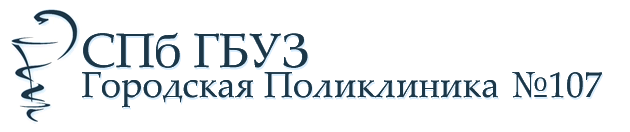 Приглашает в команду ВРАЧЕЙ-ТЕРАПЕВТОВ УЧАСТКОВЫХ И ВРАЧЕЙ ОБЩЕЙ ПРАКТИКИС ЗАРАБОТНОЙ ПЛАТЫ ТРУДА ОТ 130 000 руб. (до вычета налогов)ПО АДРЕСАМ:Ул. Коммуны, 36Пр-т Энтузиастов, 16 к.2Ул. Пейзажная, 10(Ст.М. Ладожская, автобусы 24, 27, 77; от ул. Хасанская 124 автобус до ул. Пейзажная, 10).Обязанности:Ведение приема пациентов: амбулаторно и на вызовах. Проведение диспансеризации населения.Оформление медицинской документации.Участие в проведение национального проекта "Здоровье".Оказание квалифицированной медицинской помощи по своей специальности.Определение тактики ведения больного в соответствии с установленными правилами и стандартами.Требования:Высшее медицинское образование по специальности "Лечебное дело"+ аккредитация специалиста (возможно трудоустройство по выписке из протокола об аккредитации, с последующим предоставлением свидетельства) – ДЛЯ ВРАЧЕЙ-ТЕРАПЕВТОВ УЧАСТКОВЫХ.Высшее медицинское образование по специальности «Лечебное дело» или «Педиатрия» (ординатура) + аккредитация специалиста "Общая врачебная практика/Семейная медицина"" – ДЛЯ ВРАЧЕЙ ОБЩЕЙ ПРАКТИКИ.Условия:Работа в крупном амбулаторно-поликлиническом Учреждении города.Наличие собственной лаборатории.Сменный график работы. Пятидневка + дежурные субботы.Соблюдение ТК РФ.Стабильная официальная оплата труда. Индексация заработной платы.Дополнительные дни отпуска (+14 дней к ежегодному основному отпуску).Доброжелательный и профессиональный коллектив.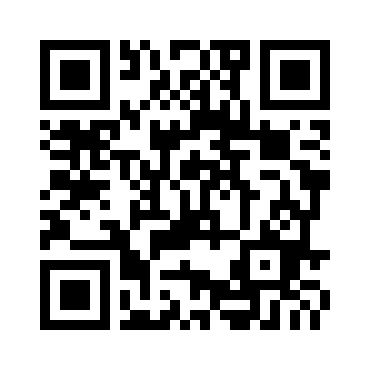 Возможность развития профессиональных и личностных качеств.Транспортная доступность.Специалист отдела кадров – Пискунова Анна Анатольевна: 8 (812) 777-92-82 (доб. 7583); hr@p107.spb.ru.Резюме можно прислать на электронную почту или перейдя по ссылке через сайт в Hh.ru.